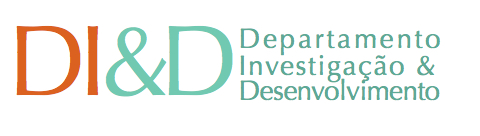 Formulário de candidaturaApoio à participação de docentes do ISMT em Congressos InternacionaisINSTRUÇÕESPreencha o formulário seguindo o disposto no Regulamento de Apoio à participação de docentes do ISMT em Congressos Internacionais. Preencha o formulário nos campos editáveis por meio de computador. Assine o documento com assinatura digitalizada. A candidatura ao apoio deve ser submetida até 60 dias antes da data de realização do congresso, através do e-mail do DI&D do ISMT (investig@ismt.pt) enviando este documento no mesmo formulário editável.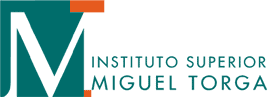 1. CANDIDATURA1. CANDIDATURA1. CANDIDATURA1. CANDIDATURA1. CANDIDATURA1. investigador que solicita o apoio (ponto 1 do Regulamento)1. investigador que solicita o apoio (ponto 1 do Regulamento)1. investigador que solicita o apoio (ponto 1 do Regulamento)1. investigador que solicita o apoio (ponto 1 do Regulamento)1. investigador que solicita o apoio (ponto 1 do Regulamento)Nome: Nome: Nome: Nome: Nome: Vínculo laboral?                  SimNão2. Título da comunicação oral, workshop ou simpósio que vai apresentar2. Título da comunicação oral, workshop ou simpósio que vai apresentar2. Título da comunicação oral, workshop ou simpósio que vai apresentar2. Título da comunicação oral, workshop ou simpósio que vai apresentar2. Título da comunicação oral, workshop ou simpósio que vai apresentar3. Congresso (Ponto 2 do Regulamento)3. Congresso (Ponto 2 do Regulamento)3. Congresso (Ponto 2 do Regulamento)3. Congresso (Ponto 2 do Regulamento)3. Congresso (Ponto 2 do Regulamento)Nome: Nome: Nome: Nome: Nome: URL:URL:URL:URL:URL:Local de realização do congresso: Local de realização do congresso: Local de realização do congresso: Local de realização do congresso: Local de realização do congresso: Data de realização:Data de realização:Data de realização:Data de realização:Congresso Internacional?SimNãoCongresso com peer-review?SimNãoPublicação dos resumos/comunicações em atas, revistas ou proceedings?SimNãoA participação implica comunicação oral?SimNãoEnviou, em anexo, comprovativo de aceitação da comunicação?SimNãoPode obter financiamento para a sua participação por parte do seu Centro de Investigação?SimNãoA comunicação tem alunos como co-autores?SimNão4. Projeto do Grupo de Investigação em que se insere (caso se aplique)4. Projeto do Grupo de Investigação em que se insere (caso se aplique)4. Projeto do Grupo de Investigação em que se insere (caso se aplique)4. Projeto do Grupo de Investigação em que se insere (caso se aplique)4. Projeto do Grupo de Investigação em que se insere (caso se aplique)5. INDICAÇÃO da(S) despesa(S) (INSCRIÇÃO, ALOJAMENTO, DESLOCAÇÃO)5. INDICAÇÃO da(S) despesa(S) (INSCRIÇÃO, ALOJAMENTO, DESLOCAÇÃO)5. INDICAÇÃO da(S) despesa(S) (INSCRIÇÃO, ALOJAMENTO, DESLOCAÇÃO)5. INDICAÇÃO da(S) despesa(S) (INSCRIÇÃO, ALOJAMENTO, DESLOCAÇÃO)5. INDICAÇÃO da(S) despesa(S) (INSCRIÇÃO, ALOJAMENTO, DESLOCAÇÃO)6. Montante solicitado (discriminado, se englobar mais do que um tipo de despesa)6. Montante solicitado (discriminado, se englobar mais do que um tipo de despesa)6. Montante solicitado (discriminado, se englobar mais do que um tipo de despesa)6. Montante solicitado (discriminado, se englobar mais do que um tipo de despesa)6. Montante solicitado (discriminado, se englobar mais do que um tipo de despesa)7. Justificação da pertinência do pedido7. Justificação da pertinência do pedido7. Justificação da pertinência do pedido7. Justificação da pertinência do pedido7. Justificação da pertinência do pedido8. Descrição de outros meios de apoio a que o docente se candidatou para a participação no evento científico para o qual submete o pedido de apoio (caso se aplique)8. Descrição de outros meios de apoio a que o docente se candidatou para a participação no evento científico para o qual submete o pedido de apoio (caso se aplique)8. Descrição de outros meios de apoio a que o docente se candidatou para a participação no evento científico para o qual submete o pedido de apoio (caso se aplique)8. Descrição de outros meios de apoio a que o docente se candidatou para a participação no evento científico para o qual submete o pedido de apoio (caso se aplique)8. Descrição de outros meios de apoio a que o docente se candidatou para a participação no evento científico para o qual submete o pedido de apoio (caso se aplique)9. Data de formalização da candidatura e ASSINATURA DO CANDIDATO9. Data de formalização da candidatura e ASSINATURA DO CANDIDATO9. Data de formalização da candidatura e ASSINATURA DO CANDIDATO9. Data de formalização da candidatura e ASSINATURA DO CANDIDATO9. Data de formalização da candidatura e ASSINATURA DO CANDIDATOII. Departamento de Investigação & DesenvolvimentoII. Departamento de Investigação & DesenvolvimentoII. Departamento de Investigação & DesenvolvimentoII. Departamento de Investigação & DesenvolvimentoII. Departamento de Investigação & Desenvolvimento10. Parecer10. Parecer10. Parecer10. Parecer10. Parecer11. Montante atribuído11. Montante atribuído11. Montante atribuído11. Montante atribuído11. Montante atribuído12. Data e Assinaturas12. Data e Assinaturas12. Data e Assinaturas12. Data e Assinaturas12. Data e AssinaturasNota: A resposta à candidatura é feita até 20 dias após a submissão da candidatura, sendo comunicada à Direção do ISMT, que providenciará as diligências na concretização do apoio deferido.Nota: A resposta à candidatura é feita até 20 dias após a submissão da candidatura, sendo comunicada à Direção do ISMT, que providenciará as diligências na concretização do apoio deferido.Nota: A resposta à candidatura é feita até 20 dias após a submissão da candidatura, sendo comunicada à Direção do ISMT, que providenciará as diligências na concretização do apoio deferido.Nota: A resposta à candidatura é feita até 20 dias após a submissão da candidatura, sendo comunicada à Direção do ISMT, que providenciará as diligências na concretização do apoio deferido.Nota: A resposta à candidatura é feita até 20 dias após a submissão da candidatura, sendo comunicada à Direção do ISMT, que providenciará as diligências na concretização do apoio deferido.III. DIREÇÃO DO Instituto Superior Miguel TorgaIII. DIREÇÃO DO Instituto Superior Miguel TorgaIII. DIREÇÃO DO Instituto Superior Miguel TorgaIII. DIREÇÃO DO Instituto Superior Miguel TorgaIII. DIREÇÃO DO Instituto Superior Miguel Torga13. DECISÃO13. DECISÃO13. DECISÃO13. DECISÃO13. DECISÃO14. Data e Assinaturas14. Data e Assinaturas14. Data e Assinaturas14. Data e Assinaturas14. Data e Assinaturas